AGENDA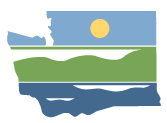 Resource Damage Assessment (RDA) Committee Regular MeetingOctober 14, 2020 | 9:00 a.m.-12:00 p.m. | committee website Committee Chair: Geoff Baran (geoff.baran@ecy.wa.gov)
Welcome and Intro to WebEx9:00 a.m. | 10 minutes | BaranApproval of September 2020 Meeting Minutes9:10 a.m. | 5 minutes | Baran | DecisionNew BusinessERTS# 699262 Grand Finale9:15 a.m. | 15 minutes | Baran | DecisionHandout: ERTS# 699262 Grand Finale spill summaryIncident ReviewDiscussionVoteOld BusinessERTS# 655112 Deaton Land9:30 a.m. | 15 minutes | BaranAnnouncements
9:45 a.m. | 10 minutes | BaranAdjournment9:55 a.m. | 5 minutes | BaranNext meeting – Thursday, November 12, 2020 9:00 a.m. to 12:00 p.m., WebEx onlyLocationWebEx ONLYThe Committee is NOT meeting in personWebEx LinkMeeting number: 284 124 421Join by phone (if not using computer audio): 415-655-0001WebEx HelpAccess code: 284 124 421HandoutsERTS# 699262 Grand Finale spill summary